Министерство науки и высшего образования  Российской Федерациифедеральное государственное бюджетное образовательное учреждение высшего образования«Кубанский государственный университет»Экономический факультетКафедра теоретической экономикиО Т Ч Е ТО ПРОХОЖДЕНИИПРАКТИКИ ПО ПОЛУЧЕНИЮ ПЕРВИЧНЫХ ПРОФЕССИОНАЛЬНЫХ УМЕНИЙ И НАВЫКОВ, В ТОМ ЧИСЛЕ ПЕРВИЧНЫХ УМЕНИЙ И НАВЫКОВ НАУЧНО-ИССЛЕДОВАТЕЛЬСКОЙ ДЕЯТЕЛЬНОСТИКраснодар 2020СОДЕРЖАНИЕВВЕДЕНИЕБизнес-информатика – это современное направление образования, научно-исследовательской и практической деятельности, в центре которого информационные процессы и связанные с ними явления в их социально-экономическом бизнес-контексте. Сегодня главный фокус деятельности бизнес-информатиков – цифровая трансформация бизнеса и реализация концепции цифровой экономики. Практика по направлению «Бизнес-информатика», проводится с целью закрепления теоретических знаний по работе с информационными технологиями.Целью практики является расширение теоретических знаний, полученных в процессе обучения, приобретение и совершенствование практических навыков работы студентов с персональным компьютером, электронной библиотекой, а также приобретение опыта и компетенций в сфере использования новейших информационных технологий в бизнесе. Основной целью практики является закрепление первичных профессиональных умений и навыков в области прикладных информационных технологий, а также подготовка студентов к осознанному и углубленному изучению общепрофессиональных и специальных дисциплин.2. Задачи учебной практикиОрганизация учебной практики должна, в соответствии с установленными целями, быть направлена на обеспечение непрерывности и последовательности овладения бакалаврами профессиональной деятельности в соответствии с требованиями к уровню подготовки выпускника. Задачами учебной практики является: - ознакомление студентов с системой управления и организационной структурой предприятия (организации); - ознакомление с основными направлениями деятельности экономической службы предприятия (организации), с функциональными обязанностями экономистов; - ознакомление с положениями, инструктивно-методическими материалами, нормативной и правовой документацией в подразделениях экономической службы предприятия (организации); - углубленное изучение и анализ вопросов, связанных с внешнеэкономической деятельностью предприятия (организации); - формирование представления о практической внешнеэкономической деятельности предприятия (учреждения, организации) и ее ключевых проблемах; - приобщение студентов к аналитической работе на основе выполнения комплексных целевых заданий под руководством преподавателя, способствующих более глубокому пониманию и освоению будущей профессиональной деятельности; - сбор и обобщение материалов, необходимых для выполнения курсовых работ по специальным дисциплинам;  - изучение техники безопасности, санитарно-гигиенических условий труда и противопожарных мероприятий при работе с использованием современных информационных технологий; - закрепление практических навыков, знаний и умений, полученных в процессе обученияОбъектом исследования является ФГБОУ ВО «КубГУ». Предметом исследования стали информационные ресурсы научной библиотеки университета. ПЛАНИРУЕМЫЕ РЕЗУЛЬТАТЫ ПРАКТИКИ Подпись студента_________________________ дата______________________Подпись руководителя практики от ФГБОУ ВО «КубГУ» ________________дата__________________ИНДИВИДУАЛЬНОЕ ЗАДАНИЕ РУКОВОДИТЕЛЯ ПРАКТИКИ1. Рассмотреть нормативные документы, регламентирующих деятельность ФГБОУ 	«КубГУ».									2.Изучить учебный план направления подготовки 38.03.05 - «Бизнес-информатика».3. Проанализировать	 состояния технической базы кафедры теоретической экономики,  знакомство с документооборотом.		4.Провести обзор образовательной среды КубГУ .	5.Составить план работы с электронным образовательным ресурсом библиотеки, для подборки учебной литературы по дисциплинам учебного плана. 				6. Подготовить отчет о прохождении учебной практикиПодпись студента  __________________  дата___________________Подпись руководителя практики от ФГБОУ ВО «КубГУ»____________________________________________дата___________________РАБОЧИЙ ГРАФИК (ПЛАН) ПРОВЕДЕНИЯ ПРАКТИКИГрафик (план) составляется в соответствии с индивидуальным заданиемПодпись студента_________________________ дата______________________Подпись руководителя практики от ФГБОУ ВО «КубГУ» ________________дата___________Подпись руководителя практики от профильной организации _____________дата____________Сведения о прохождении инструктажа по ознакомлению с требованиями охраны труда, технике безопасности, пожарной безопасности, а также правилами внутреннего трудового распорядка(ФИО, возраст) Шевченко Софья Андреевна, 19 лет _______________________________________________________________(на какую должность назначается)_______________________________________________1. Инструктаж по требованиям охраны трудапроведен ____________________________________________________________________(должность, ФИО сотрудника, проводившего инструктаж)2. Инструктаж по технике безопасностипроведен __________________________________________________________________(должность, ФИО сотрудника, проводившего инструктаж)3. Инструктаж по пожарной безопасностипроведен ___________________________________________________________________(должность, ФИО сотрудника, проводившего инструктаж)4. Инструктаж по правилам внутреннего трудового распорядкапроведен _________________________________________________________________(должность, ФИО сотрудника, проводившего инструктаж)5. Разрешение на допуск к работеРазрешено допустить к работе __________________________________________________(ФИО лица, получившего допуск к работе)в качестве ____________________________________________________________________(должность)«____» _______________ «201___»(подпись)     _____________________(должность)___________________________(ФИО)ДНЕВНИК ПРОХОЖДЕНИЯ УЧЕБНОЙ ПРАКТИКИМесто прохождения практики  ФГБОУ ВО »КубГУ        				Сроки практики: с                               по                                   20     г.Дневник оформляется  в соответствии с индивидуальным заданиемСтудент Шевченко Софья Андреевна __________________________________________________________                                ФИО                                          (подпись, дата)Руководитель практики от ФГБОУ ВО «КубГУ» _______________________________________                       ФИО            (подпись, дата)ОТЗЫВРУКОВОДИТЕЛЯ УЧЕБНОЙ ПРАКТИКИ от ФГБОУ ВО «КубГУ»о работе студента в период прохождения учебной практики________________________________________________________________ (Ф.И.О.)Проходил(а) практику в период с ____________по ___________20___г.в________________________________________________________________(наименование организации)в___________________________________________________________                  (наименование структурного подразделения)в качестве _________________________________________________________(должность)Результаты работы состоят в следующем: Индивидуальное задание выполнено полностью, частично, не выполнено Студент____________________ заслуживает оценки______________							   (Ф.И.О. студента)__________________________________________________________________           (Ф.И.О. должность руководителя практики)                      ___________________________________________ «___»___________________20____г. 1 Постановка целейУчебная практика - часть основной образовательной программы высшего профессионального образования, которая представляет собой одну из форм организации учебного процесса, обеспечивающая формирование профессиональной компетенции будущего выпускника. Учебная практика предполагает введение студента в профессиональную среду, получение студентом первичных профессиональных умений. Цель учебной практики – дальнейшее углубление, дополнение и закрепление теоретических и практических знаний, ознакомление бакалавров с характером и особенностями их будущей профессии. Учебная практика активизирует мыслительную деятельность бакалавра, учит самостоятельности в овладении учебным материалом, направлена на развитие общеучебных умений, целеполагание, планирования, самоорганизации времени, пространства, самоконтроля, самокоррекцию. Учебная практика есть форма и способ перевода бакалавров в реальность, в которой они вынуждены применять общие алгоритмы, схемы и приемы, усвоенные в процессе обучения, в конкретных условиях. 2 Общие сведения ФГБОУ ВО «КубГУ»История КубГУ, дата создания: Впервые Кубанский государственный университет был открыт в Краснодаре 5 (19) сентября 1920 года. В том же сентябре 1920 года был создан Институт народного образования. Вскоре студенты и преподаватели университета перешли в Институт народного образования, который был переименован в Кубанский высший педагогический институт. 19 сентября 1924 года постановлением Совнаркома РСФСР Кубанский высший педагогический институт был утвержден в числе других педагогических институтов страны, находившихся на бюджетном финансировании. В нем было создано шесть учебных отделений. В 1931 году он временно был переименован в Кубанский агрономический педагогический институт, в 1933 году – в Краснодарский государственный педагогический и учительский институт им. 15-летия ВЛКСМ. В конце 1940-х годов вуз уже носил официальное название Краснодарский государственный педагогический институт им. 15-летия ВЛКСМ. 18 февраля 1970 года Краснодарский государственный педагогический институт был преобразован в Кубанский государственный университет.Учредитель: Министерство науки и высшего образования (http://www.minobrnauki.gov.ru/), руководитель - Котюков Михаил Михайлович, адрес - г. Москва, ул. Тверская, 11, тел. +7 (495) 547-13-07, email: info@minobrnauki.gov.ru.								                                                           Наименование: Федеральное государственное бюджетное образовательное учреждение высшего образования «Кубанский государственный университет» (ФГБОУ ВО «КубГУ»)								     Адрес: 350040 г. Краснодар, ул. Ставропольская, 149
Телефон: 8(861)219-95-02
Факс: 8(861)219-95-17
E-mail: rector@kubsu.ru. Сайт КубГУ: https://www.kubsu.ru3 Организационная структура университетаСтруктура развивающегося вуза должна быть жизнеспособной, гибкой и динамичной. В этой связи актуальна разработка научно обоснованной структуры управления образовательным процессом, структуры, эффективно функционирующей в условиях открытого информационно-образовательного пространства, обеспечивающей лёгкость доступа к изучаемой информации, стимулирующей генерацию новых знаний и обеспечивающей конкурентоспособность выпускников на рынке труда.В структуру КубГУ входит:Администрация: 											– руководство; 											– ученый совет; 											– попечительный совет.Факультеты:										– Биологический факультет;									– Факультет архитектуры и дизайна;							– Факультет журналистики;									Факультет истории, социологии и международных отношений;		Факультет компьютерных технологий и прикладной математики;	Факультет математики и компьютерных наук;Факультет педагогики, психологии и коммуникативистики;Факультет романо-германской филологии;Факультет управления и психологии;							Факультет химии и высоких технологий;							Физико-технический факультет;							Филологический факультет;								Художественно-графический факультет;						Экономический факультет;Юридический факультет.Межфакультетные кафедры:                                                                  кафедра физического воспитания.       4) Институты:институт среднего профессионального образования; 					институт переподготовки и повышения квалификации специалистов. 5) Научный блок: научно-исследовательская часть;отдел интеллектуальной собственность;						отдел управления системой менеджмента качества, стандартизции и нормоконтроля;											отдел аспирантуры; 									служба экспортного контроля, студенческое научное общество, технопарк.6) Филиалы: 										филиал в г. Армавире; 									филиал в г. Геленджике;филиал в г. Новороссийске;филиал в г. Тихорецке;									филиал в г. Славянске-на-Кубани.7) Управление по воспитательной работе и социальным вопросам: отдел по воспитательной работе и социальным вопросам;отдел содействия трудоустройству и занятости;волонтерский центр; 									молодежный культурно-досуговый центр.8) Службы управления и обеспечения: учебно-методическое управление, управление бухгалтерского учета и т.д9) Департаменты: департамент по международным связям.10) Научная библиотека.4 Техническое обеспечение и документооборот кафедры теоретической экономики В период прохождения учебной практики мы ознакомились с аппаратным обеспечением места практики и ее документооборотом.Аппаратное обеспечение включает в себя все физические части компьютера, но не включает программное обеспечение, которое им управляет, и не включает информацию, имеющуюся на компьютере. Аппаратное обеспечение без программного обеспечения не выполняет тех функций, которые ждут от него на предприятии. Аппаратное и программное обеспечение неразрывно связаны друг с другом. Без программ аппаратура является просто железом, а без аппаратуры программы будут никому не нужными инструкциями для выполнения каких-либо действий.В таблице ниже приведены аппаратные позиции, которые находятся на кафедре теоретической экономики экономического факультета ФГБОУ ВО «КубГУ»:В ходе работы на кафедре были использованы следующие программы:1) Стандартный пакет MC Office – офисный пакет приложений, созданных корпорацией Microsoft для операционных систем Microsoft Windows, Windows Phone, Android, OS X, iOS. В состав этого пакета входит программное обеспечение для работы с различными типами документов: текстами, электронными таблицами, базами данных и др. Microsoft Office является сервером OLE-объектов и его функции могут использоваться другими приложениями, а также самими приложениями Microsoft Office. Поддерживает скрипты и макросы, написанные на VBA.2) Oracle SQL Developer – интегрированная среда разработки на языках SQL и PL/SQL, с возможностью администрирования баз данных, ориентирована на применение в среде Oracle Database.3) Oracle Database или Oracle RDBMS – объектно-реляционная система управления базами данных компании Oracle.Документы, регламентирующие содержание и организацию образовательного процесса при реализации программы бакалавриата по направлению подготовки бизнес-информатика: в соответствии с п.9 статьи 2 Федерального закона от 29 декабря 2012 года «Об образовании в Российской Федерации» ФЗ-273 и ФГОС ВО бакалавриата по направлению подготовки 38.03.05. – «Бизнес-информатика», профиль «Электронный бизнес» содержание и организация образовательного процесса при реализации данной ООП регламентируется учебным планом бакалавра с учетом его профиля; рабочими программами учебных курсов, предметов, дисциплин материалами, обеспечивающими качество подготовки и воспитания обучающихся; программами учебных и производственных практик; годовым календарным учебным графиком, а также методическими материалами, обеспечивающими реализацию соответствующих образовательных технологий.						В целях ознакомления с работой кафедры был изучен ее документооборот.5 Образовательная среда Кубгу Каждый компонент ИОС университета является микросредой, внутри которой студент может осуществлять учебно-профессиональную деятельность, направленную на профессионально-личностное саморазвитие.Представленные структурные компоненты ИОС расширяют возможности преподавателей в части управления процессом обучения и использования учебно-методических ресурсов, которые не достижимы в традиционном образовании, обеспечивают успешное продвижение в обучении студентов, в их профессионально-личностном саморазвитии.Внедрение в учебный процесс инновационных технологий обучения позволяют представлять теоретические материалы в электронном виде, на лекциях основное внимание уделяется обсуждению проблемных вопросов профессионального содержания; на семинарах и практических занятиях преподаватель (а в ходе самостоятельной работы - обучающая программа) ставит перед студентами творческие задачи, нацеливая его на познавательную деятельность поисково-исследовательского типа, в ходе которой студенты работают с алгоритмами решения экспертных и изобретательских задач. При этом применение педагогом таких методов активизации творческих способностей, как мозговой штурм, синектика, морфологический анализ и др. в режиме виртуального семинара, позволяет каждому обучаемому раскрыть свои возможности, способствуя тем самым осознанию себя, своих умственных способностей, поступков, мотивов и целей в своей деятельности.Для подготовки к занятиям студент может использовать электронные учебно-методические материалы, представленные в ИОС, получить доступ к электронным каталогам библиотек КубГУ, к базам данных и электронным учебникам, самоорганизуя тем самым свою индивидуальную образовательную деятельность. Готовясь к зачетам или к экзаменам, студент сможет получить новые знания, умения и навыки, а также закрепить и углубить имеющиеся, развивая самоуправление учебно-профессиональной деятельностью.При подготовке курсового или дипломного проекта студент может планировать свою самостоятельную деятельность; ориентируясь в информационно-образовательном пространстве, выбирать направление своей образовательной или научно-исследовательской деятельности.Исследования показывают, что именно автоматизированная система контроля знаний способна создавать оптимальные условия для формирования самооценки студентов, реализовывать эффективную обратную связь, диагностику и корректировку учебной деятельности студентов, создавать широкий диапазон стимулов для профессионально-личностного саморазвития.Таким образом, предложенная структура ИОС направлена на реализацию процесса профессионально-личностного саморазвития будущего специалиста, т.е. обеспечивает возможность самостоятельного выбора индивидуальной образовательной траектории, форм и методов решения образовательных задач, способов контроля, рефлексии и самооценки своей образовательной деятельности; индивидуальный выбор изучаемых предметов, творческих лабораторий и иных типов занятий из тех, которые в соответствии с базисным учебным планом определены вузом в качестве предметов и занятий по выбору; превышение (опережение или углубление) осваиваемого содержания учебных курсов; индивидуальный выбор дополнительной тематики и творческих работ по предметам; право на индивидуальную картину мира и индивидуально обоснованные позиции по каждой образовательной области.6 Алгоритм работы с сайтом.Об образовательной среде университета можно найти на сайт Кубанского Государственного Университета.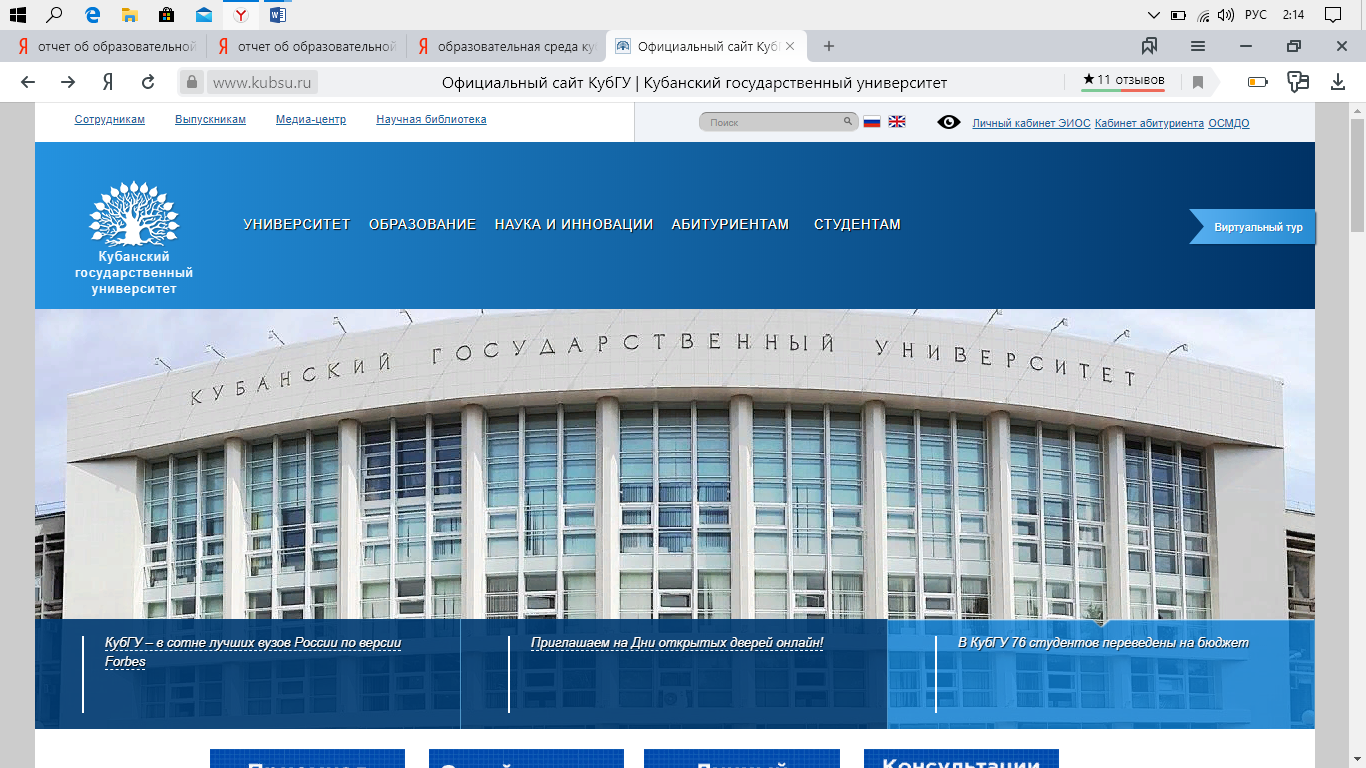 Попадаем в электронный архив КубГУ, где систематизирована информация по информационным ресурсам.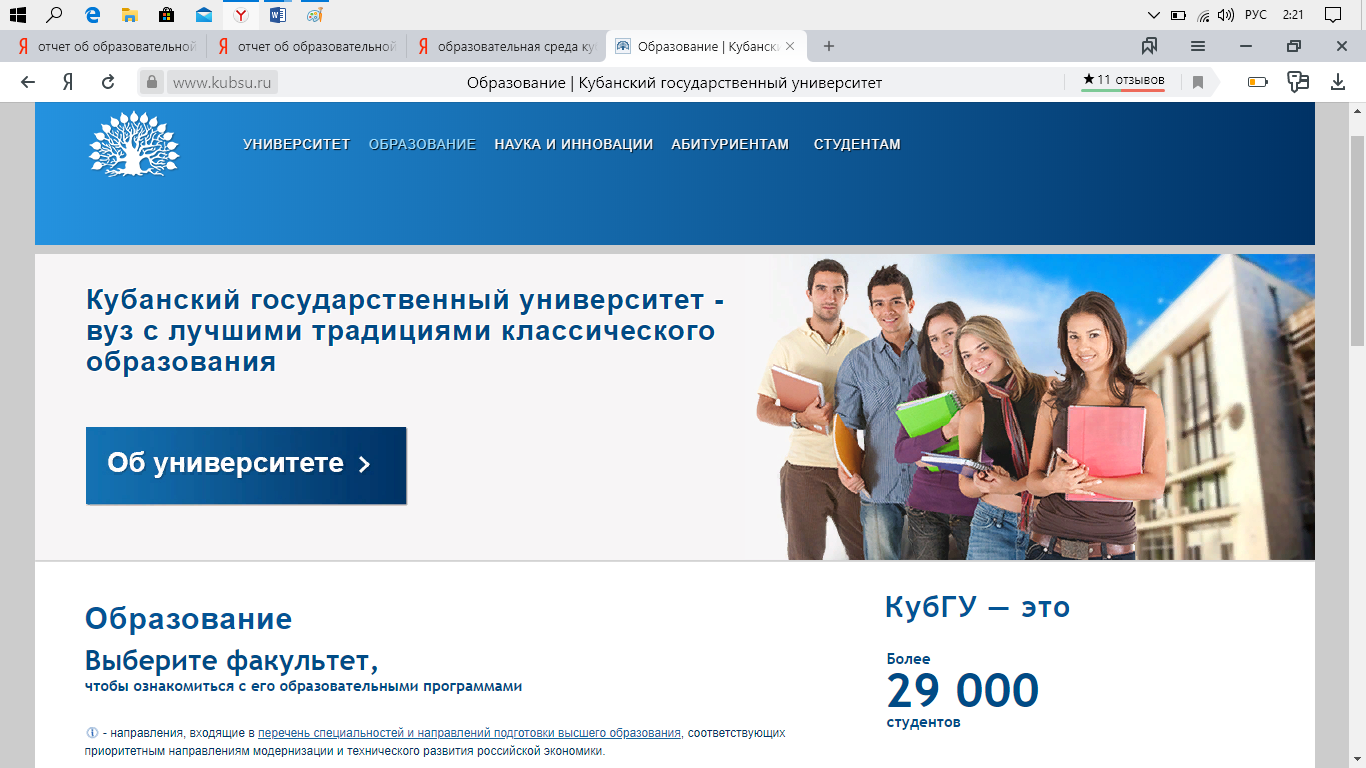 Здесь мы можем узнать об основных образовательных программах университета.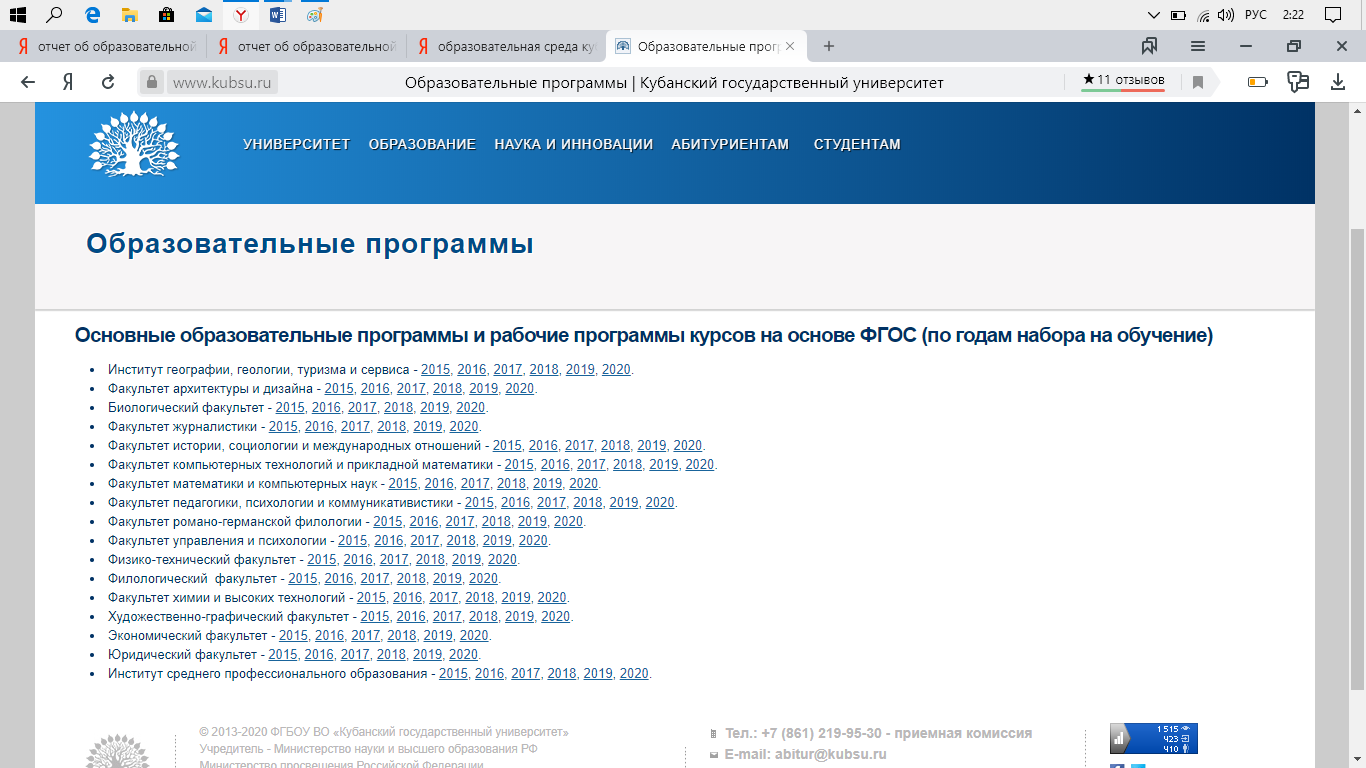 Так же о графике учебного процесса, в зависимости от факультета, на котором обучаются студенты.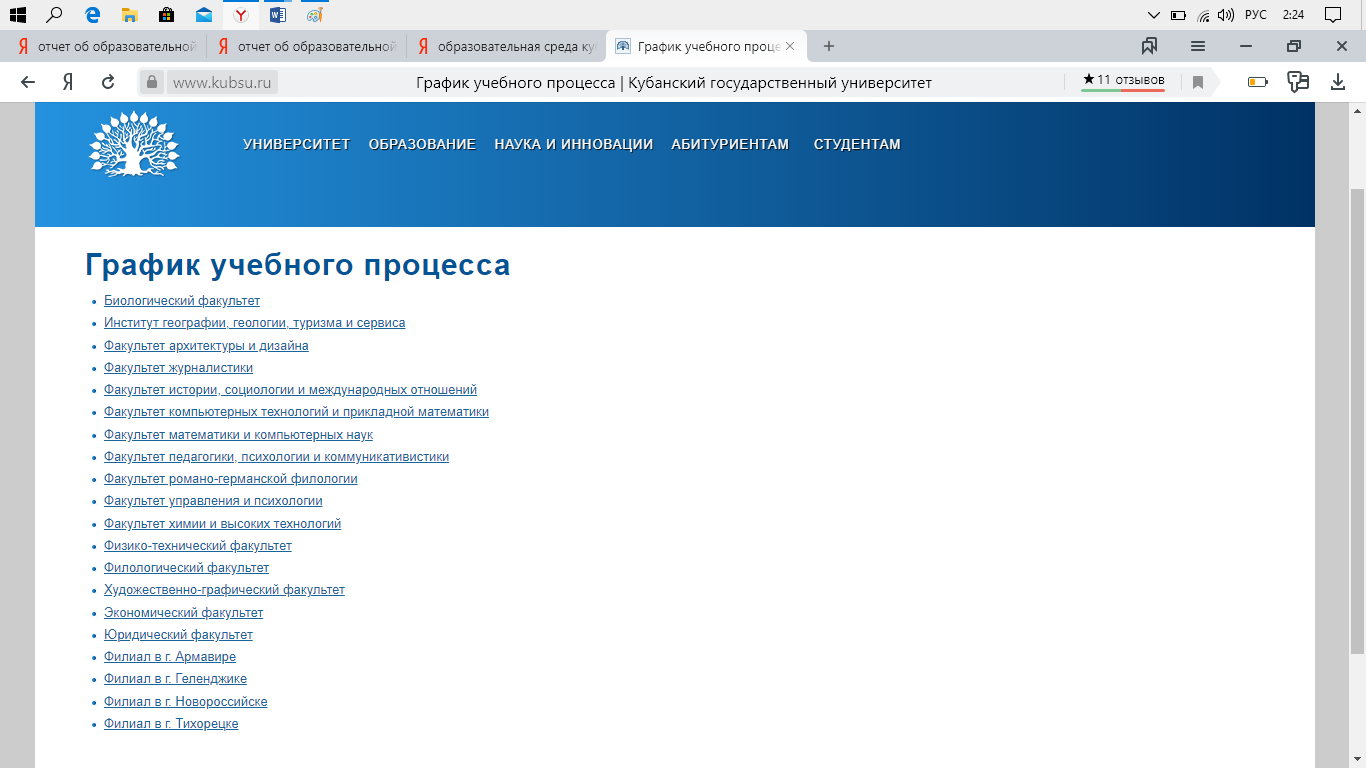 О дополнительном образовании, которое дает университет.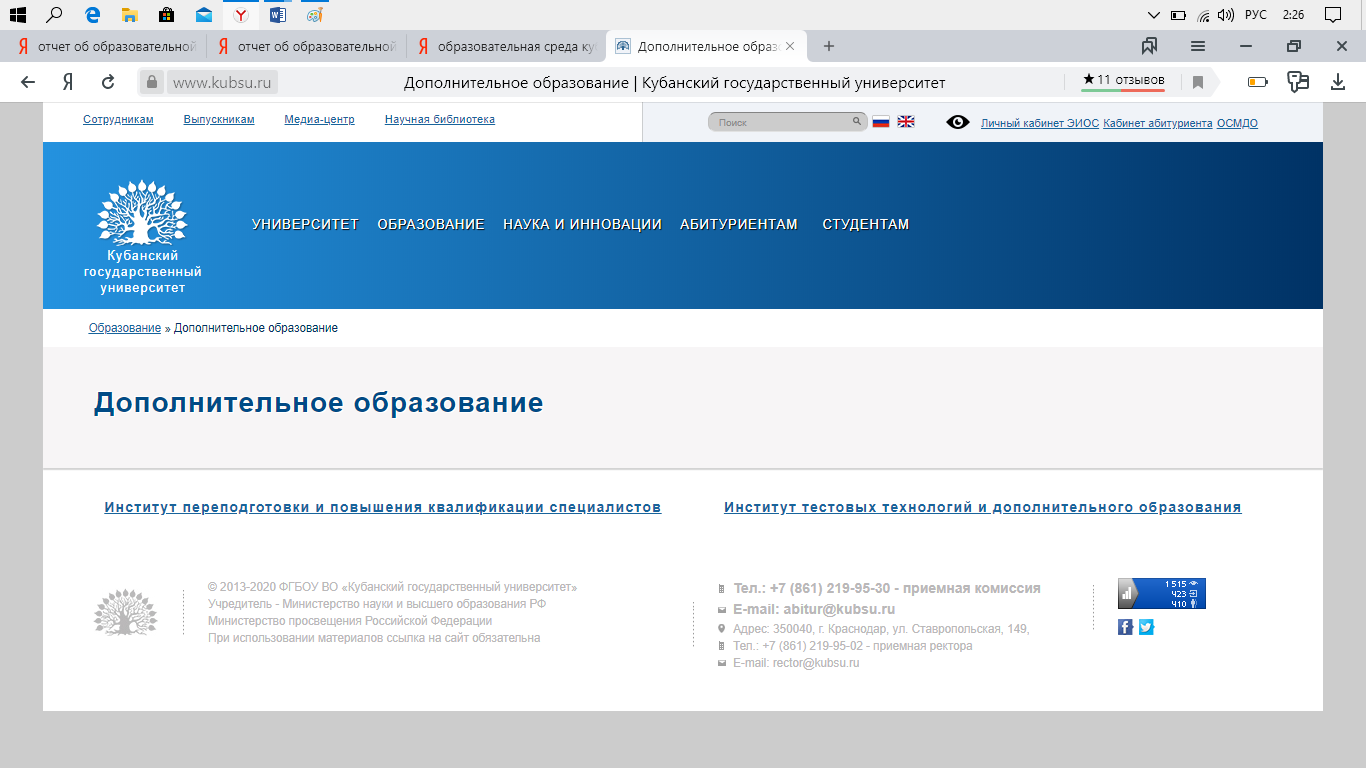 Международные образовательные программы.Программы двух дипломов, совместные образовательные программы, – это дополнительное образовательное предложение Кубанского государственного университета для студентов, обучающихся в Университете, а также для студентов из зарубежных университетов-партнёров КубГУ. Программы реализуются в соответствии с принципами Болонского процесса и с учётом международных стандартов профессиональной подготовки в сфере высшего образования.Участники программ получают право стать обладателями двух (или более) национальных дипломов и/или иных образовательных документов, подтверждающих в том числе наличие  международных квалификаций в сфере высшего профессионального или дополнительного образования, обеспечивающих дополнительные шансы на рынке труда и успешный карьерный рост как в России, так и Европе.  Дипломы магистерского уровня дают возможность продолжить обучение по программам аспирантуры в России и за рубежом.Программы бакалавриата.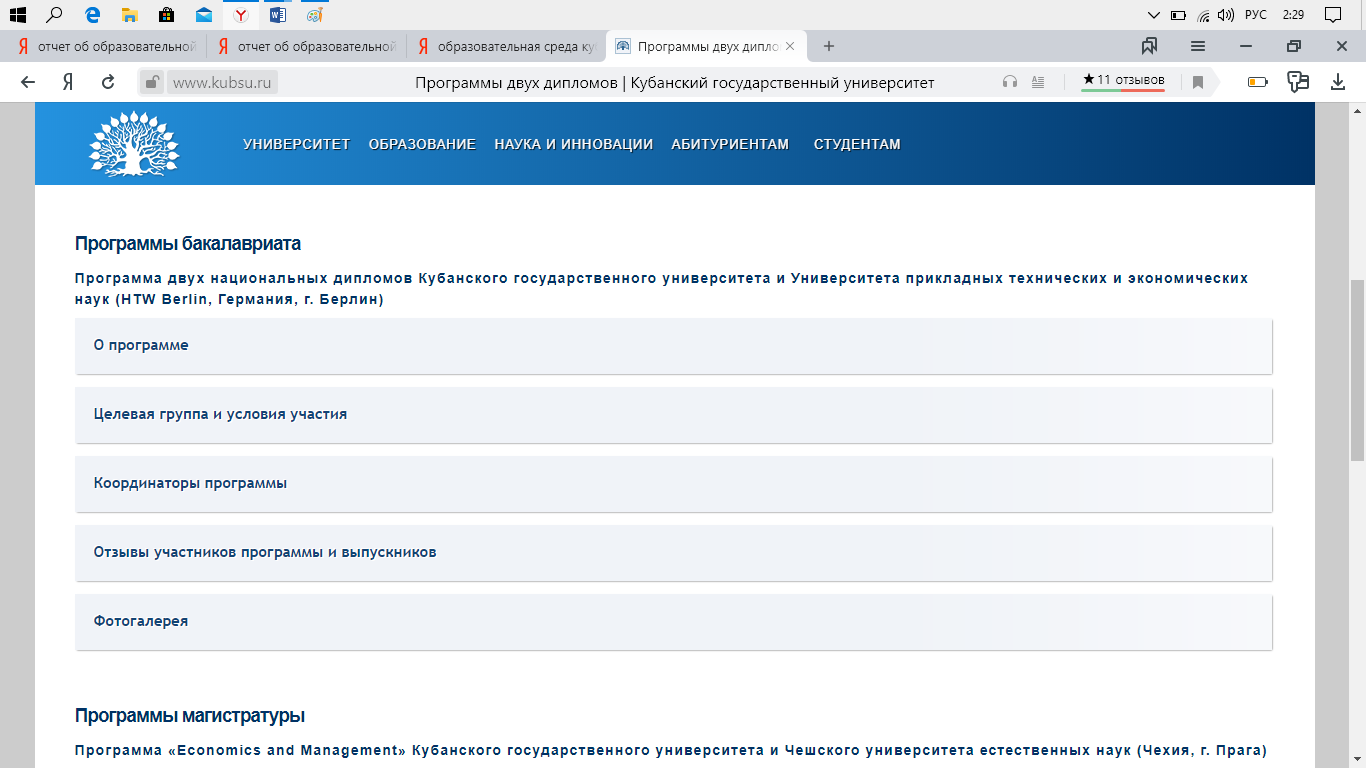 Программы магистратуры.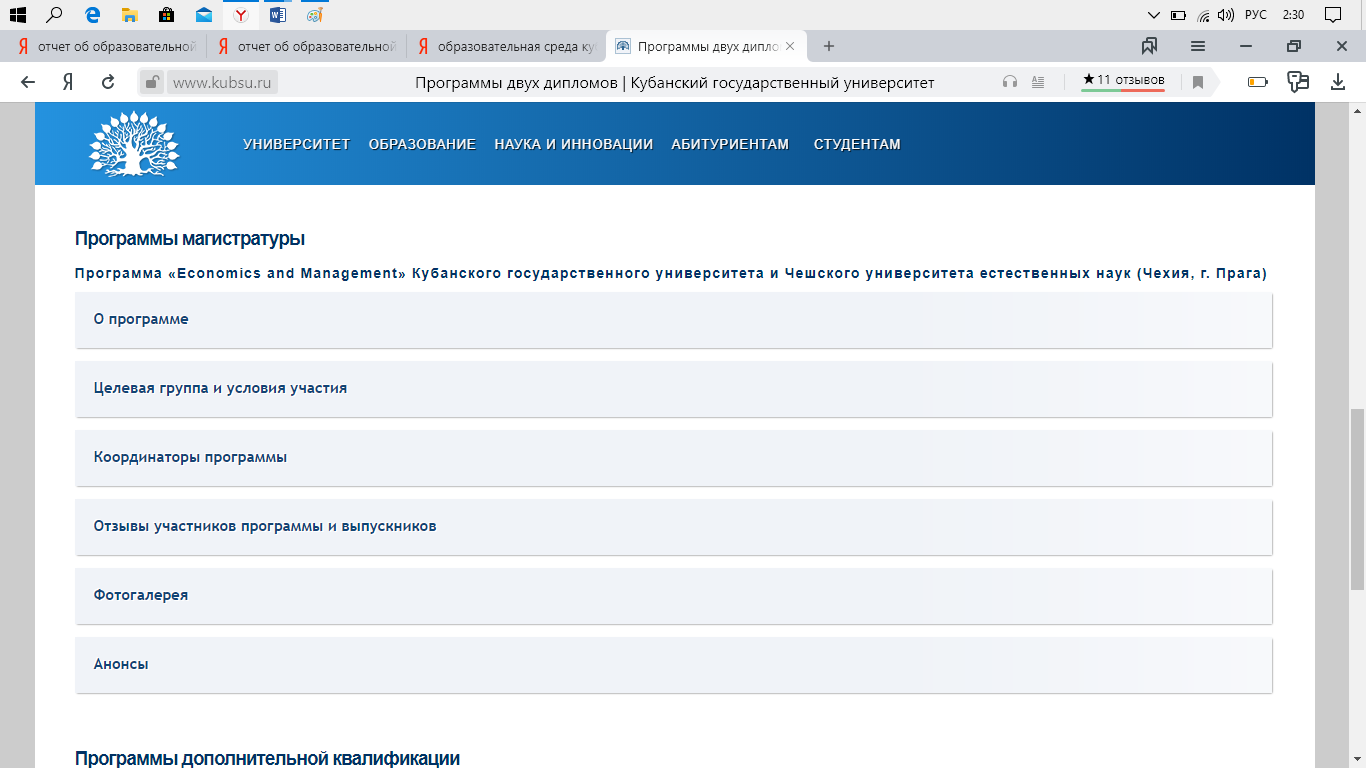 Программы дополнительной квалификации. 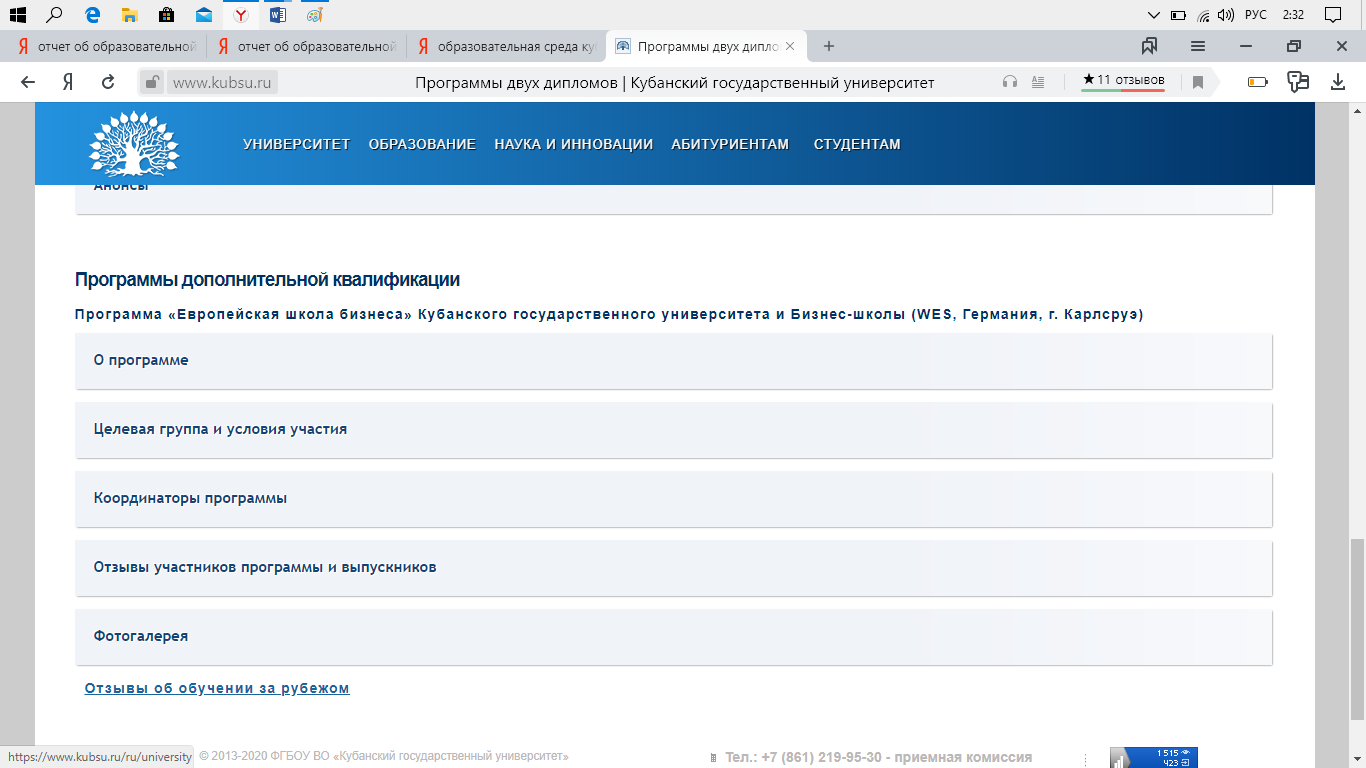 Международные (языковые) экзамены и сертификаты.Международные языковые экзамены  – это официальные, серьезно продуманные и структурированные тесты. Сертификаты таких экзаменов требуются, если вы хотите работать в международной компании или учиться за границей. Но и это не главное. Прежде всего мотивацией к сдаче международного экзамена может быть желание кандидата получить независимую оценку своим знаниям того или иного иностранного языка. Вряд ли кто-либо способен объективно оценить свои знания. А это жизненно необходимо. Именно для этой цели и были созданы международные языковые экзамены, которые и определяют уровень владения иностранным языком тех, для кого он не является родным. Только результаты, полученные на официальных международных экзаменах, считаются наиболее надежным и объективным показателем уровня владения иностранным языком.Чтобы успешно сдать любой экзамен, следует тщательно к нему подготовиться. Подготовка и дальнейшая сдача международных экзаменов поможет Вам усовершенствовать и упорядочить свои знания иностранного языка.Уже через месяц подготовки к экзамену:исчезнут нелепые ошибки в письменной речи;устная речь станет чище;заметно увеличится словарный запас.Это только три основные преобразования, которые начнут происходить в речи уже в течение первого месяца основательной подготовки к международному экзамену. К сожалению, мы часто выходим на уровень плато и думаем, что иностранный язык выучили в достаточном объеме. И только готовясь к международным экзаменам, приходит понимание, сколько еще нужно выучить. Поэтому очень рекомендуем всем тем, кто изучает иностранный язык, попробовать сдать международный экзамен просто так, не ради иммиграции или поступления в иностранный вуз. Вы сами заметите, насколько быстро изменится Ваше собственное представление об изучаемом языке.Международные языковые экзамены принимаются практически во всех странах специальными уполномоченными организациями – Сертификационными центрами. В Кубанском государственном университете эффективно действуют 5 таких Сертификационных центров, которые наделены правом проводить языковые экзамены, выдавать соответствующие сертификаты/дипломы и, конечно, вести подготовку к успешной сдаче экзаменов по русскому языку как иностранному (ТРКИ), по английскому, немецкому, французскому и греческому языкам.Обучение иностранных граждан.Подготовка специалистов для зарубежных стран осуществляется в Кубанском государственном университете начиная с 1970 года. Среди иностранных выпускников КубГУ – представители более 120 стран мира. В настоящее время студенты из стран Азии, Америки, Африки и Европы обучаются в КубГУ по программам высшего образования на 15 факультетах, Институте географии, геологии, туризма и сервиса и по программам среднего профессионального образования – в Институте среднего профессионального образования.
Широкий спектр программ дополнительного образования, включая программу довузовской подготовки, программы краткосрочного обучения русскому языку и международных летних школ по различным предметным областям обеспечивает всем желающим дополнительные возможности для получения разнообразных компетенций, практических навыков и опыта. Для тех, кто планирует связать свою профессиональную деятельность с Россией, особый интерес представляют программы изучения русского языка, ориентированные на подготовку к сдаче сертификационного теста (ТРКИ-TORFL).Обучение за рубежом. Студенты и аспиранты КубГУ при направлении на обучение и различного рода стажировки за рубеж, которые могут осуществляться в рамках межправительственных соглашений, договоров КубГУ о сотрудничестве с образовательными, научно-исследовательскими, общественными и культурными зарубежными учреждениями, а также на основании индивидуальных приглашений и грантов зарубежных высших учебных заведений, научно-исследовательских организаций, фондов и культурных учреждений, могут получить административную поддержку в департаменте по международным связям.По вопросам оформления документов, а также за дополнительной консультацией необходимо обращаться в каб. 312А к Горяйновой-Максимчук Екатерине Максимовне, тел. +7 (861) 219 95 28, e-mail: goryainova.e@kubsu.ruОгромный портал информационных ресурсов сайта КубГУ.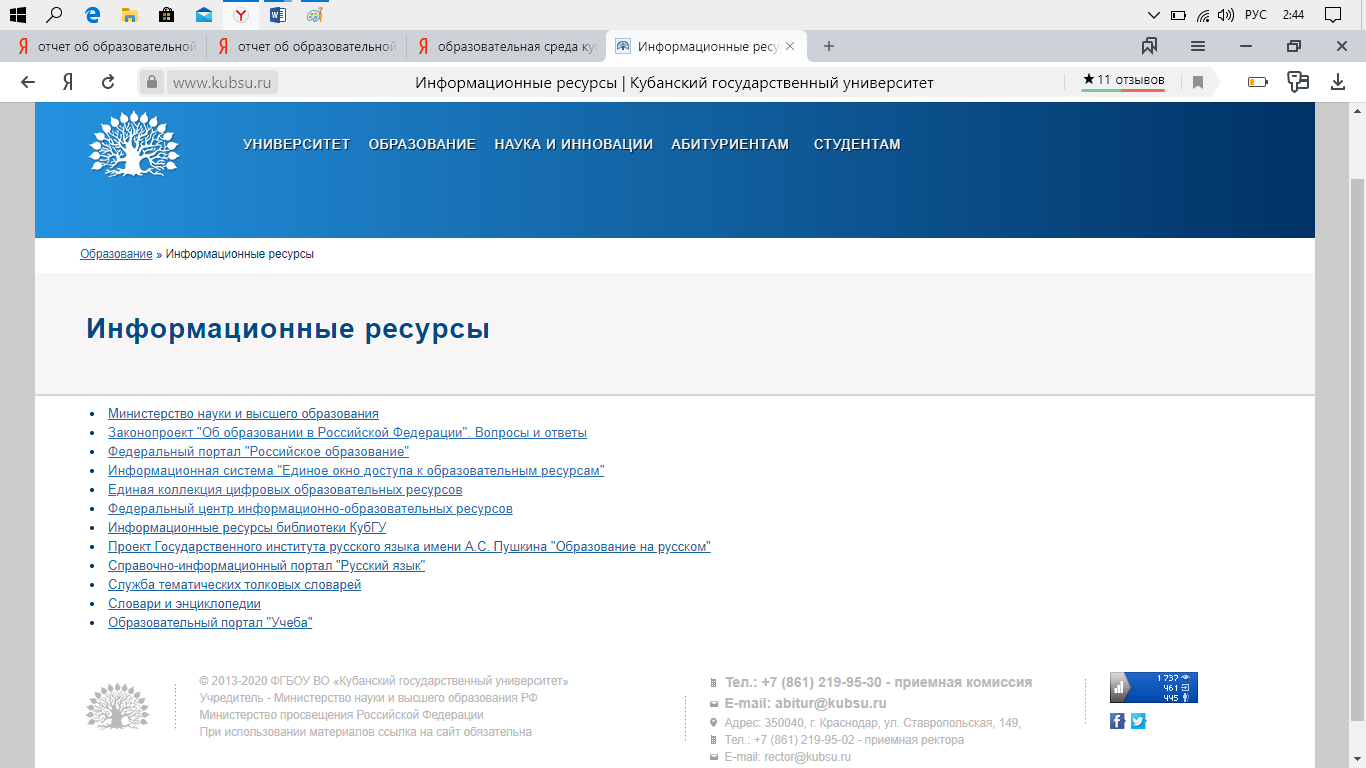 ЗаключениеДанная практика необходима для получения и расширения теоретических знаний, а также применения в сфере электронного бизнеса.В ходе написания данной работы, я пришла к выводам, что знания полученные в процессе обучения, приобретения и совершенствования практических навыков работы студентов с персональным компьютером, электронной библиотекой, а также приобретение опыта и компетенции в сфере использования новейших информационных технологий в бизнесе явилось целью данной практики. Закрепление первичных профессиональных умений и навыков в области прикладных информационных технологий, а также подготовка студентов к осознанному и углубленному изучению общепрофессиональных и специальных дисциплин стало основной целью прохождения практики.Во время формирования отчетного документа была использована дополнительная информация об образовательной среде университета во время дистанционного обучения. В процессе прохождения учебной практики, сформирован отчетный документ в требуемом виде. Отчет принят с оценкой _____Зачтено_____________Руководитель практики от ФГБОУ ВО «КубГУ»Кузнецова Елена Леонидовна(Ф.И.О.)__________________________               (Подпись)Выполнила:  студентка 2 курса Направление подготовки          38.03.05 «Бизнес-информатика»(шифр и название направления подготовки)Направленность (профиль)                Электронный бизнес(название профиля)Шевченко Софья(Ф.И.О.)___________________________________                      (Подпись)Код компетенцииСодержание компетенцииПланируемые результатыОК-5способностью к коммуникации в устной и письменной формах на русском и иностранном языках для решения задач межличностного и межкультурного взаимодействияуметь:воспринимать, анализировать, передавать и обобщать информацию в устной и письменной формах для решения задач межличностного и межкультурного взаимодействия в профессиональной деятельности владеть:                                                   различными формами, видами устной и письменной коммуникации в учебной и профессиональной деятельности для решения задач межличностного и межкультурного взаимодействия     ОК-6способностью работать в коллективе, толерантно воспринимая социальные, этнические, конфессиональные и культурные различияуметь: учитывать социальные, этнические, конфессиональные, культурные особенности представителей различных социальных общностей в процессе профессионального взаимодействия в коллективе, толерантно воспринимать эти различиявладеть: навыками взаимодействия с сотрудниками в коллективе, выполняющими различные профессиональные задачи и обязанности, толерантно воспринимая социальные и духовные различия                   ОПК-3способностью работать с компьютером как средством управления информацией, работать с информацией из различных источников, в том числе в глобальных компьютерных сетях   уметь:классифицировать информационные ресурсы;             организовывать сбор, накопление, хранение и использование информационных ресурсов в интересах своей производственной деятельности;          работать с компьютером как средством управления         информацией.                                                                                                                        владеть:                                                   навыками анализа и обобщения информации, постановки цели и выбора путей её достижения; навыками работы с информацией  из различных источников, в том числе в глобальных компьютерных сетях ПК-19умение готовить научно-технические отчеты, презентации, научные публикации по результатам выполненных исследованийуметь:готовить научно-технические отчеты, презентации, научные публикации по результатам выполненных исследованийвладеть:приемами написания научно--технических отчетов и подготовки, презентаций, научных публикаций по результатам выполненных исследованийСрокиСодержание работ06.07.2020Прохождение инструктажа по ознакомлению с требованиями охраны труда, технике безопасности, пожарной безопасности, а также правилами внутреннего трудового распорядка. Оформление документов на практику.08.07.2020Рассмотреть нормативные документы, регламентирующих деятельность ФГБОУ «КубГУ».	09.07.2020Знакомство с структурными подразделениями ФГБОУ ВО «КубГУ» и  введение в курс его деятельности.10.07.2020-13.07.2020Составить план работы с электронным образовательным ресурсом библиотеки, для подборки учебной литературы по дисциплинам учебного плана. 	14.07.2020-17.07.2020Ознакомление с методами и средствами современных информационных технологий, используемых в образовательном учреждении.19.07.2020Подписание отчёта и дневника по учебной практике. Завершение отчёта по практикеИнструктаж по требованиям охраны труда получен и усвоен«___» _______________ 201__г.Инструктаж по требованиям охраны труда проведен и усвоен«___» _______________ 201__г.(подпись лица, получившего инструктаж)(подпись лица, проведшего инструктаж)Инструктаж по технике безопасности получен и усвоен«___» _______________ 201__г.Инструктаж по технике безопасности труда проведен и усвоен«___» _______________ 201__г.(подпись лица, получившего инструктаж)(подпись лица, проведшего инструктаж)Инструктаж по пожарной безопасности получен и усвоен«___» _______________ 201__г.Инструктаж по пожарной безопасности проведен и усвоен«___» _______________ 201__г.(подпись лица, получившего инструктаж)(подпись лица, проведшего инструктаж)Инструктаж по правилам внутреннего трудового распорядка получен и усвоен«___» _______________ 201__г.Инструктаж по правилам внутреннего трудового распорядка проведен и усвоен«___» _______________ 201__г.(подпись лица, получившего инструктаж)(подпись лица, проведшего инструктаж)ДатаСодержание проведенной работыРезультат работыОценки, замечания и предложения по работе06.07.2020Прохождение инструктажа по ознакомлению с требованиями охраны труда, технике безопасности, пожарной безопасности, а также правилами внутреннего трудового распорядка.Оформление документов на практику.Прошел инструктаж по ознакомлению с требованиями охраны, труда, техники безопасности, пожарной безопасности, а также правилами внутреннего трудового распорядка.Оформил документы на практику. 08.07.2020Знакомство со структурными подразделениями ФГБОУ ВО «КубГУ» и  введение в курс его деятельности.Ознакомился с образовательной организацией и курсом её деятельности.09.07.2020Рассмотрение нормативных документов, регламентирующих деятельность ФГБОУ 	«КубГУ».	Ознакомился с нормативной документацией, регламентирующих деятельность ФГБОУ «КубГУ»	10.07.- 13.07.2020Знакомство с структурными подразделениями ФГБОУ ВО «КубГУ» и  введение в курс его деятельности.Ознакомился с методами и средствами современных информационных технологий, используемых   в организации14.07 –17.07.2020.приобретение опыта работы с научной информацией, характеризующих деятельность научной библиотеки	«КубГУ».	Приобрел навыки работы с информационными ресурсами 19.07.2020Подписание отчёта и дневника по учебной практике. Завершение отчёта по практике.Составлен отчет по практикеКод компетенцииСодержание компетенцииПланируемые результатыОтметка о выполненииОК-5способностью к коммуникации в устной и письменной формах на русском и иностранном языках для решения задач межличностного и межкультурного взаимодействияуметь:                                                                воспринимать, анализировать, передавать и обобщать информацию в устной и письменной формах для решения задач межличностного и межкультурного взаимодействия в профессиональной деятельности                                         владеть:различными формами, видами устной и письменной коммуникации в учебной и профессиональной деятельности для решения задач межличностного и межкультурного взаимодействия     выполнено полностьюОК-6способностью работать в коллективе, толерантно воспринимая социальные, этнические, конфессиональные и культурные различияуметь: учитывать социальные, этнические, конфессиональные, культурные особенности представителей различных социальных общностей в процессе профессионального взаимодействия в коллективе, толерантно воспринимать эти различия                                    владеть:                                   навыками взаимодействия с сотрудниками в коллективе, выполняющими различные профессиональные задачи и обязанности, толерантно воспринимая социальные и духовные различия                  выполнено полностьюОПК-3способностью работать с компьютером как средством управления информацией, работать с информацией из различных источников, в том числе в глобальных компьютерных сетяхуметь:классифицировать информационные ресурсы;             организовывать сбор, накопление, хранение и использование информационных ресурсов в интересах своей производственной деятельности;          работать с компьютером как средством управления информацией                                                                                                                        владеть:                                                 навыками анализа и обобщения информации, постановки цели и выбора путей её достижения; навыками работы с информацией  из различных источников, в том числе в глобальных компьютерных сетях ПК-17способностью использовать основные методы естественнонаучных дисциплин в профессиональной деятельности для теоретического и экспериментального исследованияуметь:применять в профессиональной деятельности методы естественнонаучных дисциплин для теоретического и экспериментального исследования.владеть:            методами и приемами анализа экономических явлений и процессов с помощью стандартных теоретических и эконометрических моделей.                            выполнено полностьюПК-19умение готовить научно-технические отчеты, презентации, научные публикации по результатам выполненных исследованийуметь:готовить научно-технические отчеты, презентации, научные публикации по результатам выполненных исследований.владеть:            приемами написания научно--технических отчетов и подготовки, презентаций, научных публикаций по результатам выполненных исследованийвыполнено полностью№НаименованиеХарактеристикаКоличество1Принтер МФУ Brother MFC-1815 Rч/б лазерная печать,до 20 стр/мин,макс. формат печати A4 (210 × 297 мм),ЖК-панель,автоподача оригиналов при сканировании12Принтер аппарат копир.Xerox PE22Масштабирование: даГлубина цвета, градаций: 8 битДвухсторонняя печать: даСпособ формирования изображения: лазерныйПлотность бумаги: 30013Принтер МФУ HP LJ Pro MFP M125rnw A4МФУ (принтер, сканер, копир) для дома, небольшого офисач/б лазерная печатьдо 20 стр/минмакс. формат печати A4 (210 × 297 мм)ЖК-панельWi-Fi, Ethernet
14ПКЧетырехъядерный процессор Intel Pentium (в максимальной комплектации)Операционная система Windows 8.1 ProВстроенная видеокарта: видеокарта Intel® HDДискретная видеокарта: NV GF800A 1 ГБОперативная память до 8 ГБ45Проектор EpsonТехнология: 3 x LCDТип: стационарныйРеальное разрешение: 1280 x 800Размеры:302x92x249 ммВес: 3.1 кг1Индекс делаЗаголовок делаКол-во дел(томов, частей)Срокхранения и № статей поперечнюПримечание12345-01Приказы, распоряжения ректора, проректоров, декана. КопииДМНст. 19а, в (1)ТП-02Документы (доклады, докладные, служебные записки) представляемые руководству5л.ЭПКст.87ТПКопии – до минования надобности-03Миссия ФГБОУ ВО «КубГУ».Политика ФГБОУ ВО «КубГУ» в области качества.Цели в области качестваДМНст. 268ТП1-ый экз. в ОУСМКСиН – постоянно;2-ой – ДМН-04резерв-05Положение о кафедре.КопияДМН ст. 56а ТПУтверждено приказом от 10.01.2012г. № 6-06Должностные инструкции сотрудников кафедрыПостоянност. 77а ТП(1)Индивидуальныеработников -75л.-07Протоколы заседаний кафедрыПостоянност.18 д ТП-08План работы кафедры на учебный годПостоянност.23-32-04 ПН-09Перспективный план работы кафедры на 5 лет10л.ЭПКст.269ТП-10Годовой отчет о работе кафедрыПостоянност.23-32-09 ПН-11План научно-исследовательской работы кафедрыПостоянност.23-32-05 ПН-12Годовой отчет о научно-исследовательской работе кафедрыПостоянност. 23-32-10 ПН-13Отчет кафедры по самообследованиюосновных образовательных программ 5 л. ЭПКст.34-08 ПН-14резерв-15График работы преподавателей. График проведения консультаций преподавателями кафедрами1 г. ст. 728ТП-16Расчёт учебной нагрузки по кафедре на учебный год (объем учебных поручений кафедры)ДМНст. 07-15 ПНне менее 3лет-17Образовательные программы бакалавриата, магистратуры, подготовки научно- педагогических кадров в аспирантуре (рабочие программы дисциплин (модулей), учебной практики, производственной практики, преддипломной практики и иные методические материалы) ПодлинникиДМНст. 710 б ТПне менее 5 лет-17.1Федеральные государственные образовательный стандарты. КопииДМНст.1бТП-17.2Рабочий учебный план, календарный учебный график, график учебного процессаПостоянност.711аТП-17.3Документы, подтверждающие разработку образовательной программы совместно с работодателями (договоры, соглашения)5 л. (2) ЭПКст. 436ТП(2) после истечения срока действия договора-17.4Договоры о создании кафедр и иных структурных подразделений на базе иных организаций, осуществляющих деятельность по профилю соответствующей образовательной программыПостоянност.492ТП-17.5Документы по независимой оценке качества подготовки обучающихся (свидетельства о профессионально-общественной аккредитации ООП, справки, переписка)Постоянност.105ТПСвидетельства–постоянно.Справки, переписка –5лет-17.6Программа государственной итоговой аттестацииДМН ст. 711 б ТПНе менее 5 лет-17.7Фонды оценочных средств (тесты, контрольные вопросы, экзаменационные билеты, перечни вопросов)ДМНст. 23-32-15 ПННе менее 5лет17.8Документы по материально-техническому обеспечению в соответствии с требованиями ФГОС ВО (перечень учебных кабинетов, лабораторий, специальных помещений и оборудования кабинетов)ДМНст.718ТППосле замены новыми – ДМН-17.9Документы по учебно- методическому обеспечению (методические указания для обучающихся по выполнению ВКР, рефератов, контрольных, лабораторных, курсовых работ и СР)ДМН  ст. 712 б ТППосле замены новыми – ДМН-18Документы (планы, отчеты, копии удостоверений, свидетельства) о повышении квалификации научно- педагогических работников кафедры 5л. ЭПКст.708ТП-19Индивидуальные планы и отчеты о работе ППС на учебный год5 л.ст.23-32-17 ПН-20резерв-21Документы об организации всех видов практик (отчеты, дневники, характеристики, проекты приказов (копии))5л.ст.730 ТП-22Выпускные квалификационные работы, отзывы и рецензии на них, документы по результатом проверки письменных работ на оригинальность (с использованием системы «Антиплагиат», Advego, Etxt или аналога)5 л.  ст. 23-32-12 ПН-23Заявления студентов на выбор дисциплин, профиля подготовки, на темы курсовой и выпускной квалификационной  работы5 л.ст.665 ТП-24Контрольные, курсовые работы (проекты) обучающихся1г.ст.716ТПконтрольные –1г.курсовые –3г.-25Журнал регистрации контрольных работ и курсовых (проектов) работ3 г. ст. 724ТП-26Журнал регистрации ВКР10 л. ЭК-27Журнал регистрации инструктажа по технике безопасности10 л. ст. 626 б ТП-28Журнал регистрации инструктажа по пожарной безопасности3 г.ст. 870ТП-29Описи дел, сданных в архив3 г.(1)ст. 248аТП(1) описи-3г. послеутверждения ЭПК(ЭК)сводного раздела описи-30Акты о выделении документов и дел к уничтожению Постоянност.246ТП-31Выписка из номенклатуры дел университетаДЗН ст.200аТПне ранее 3 л. послепередачи дел в архив или уничтожения учтенных пономенклатуре дел-32резерв